UMW/IZ/PN-17/20								 Wrocław, 23.01.2020 r.SPECYFIKACJA ISTOTNYCH WARUNKÓW ZAMÓWIENIANr UMW/IZ/PN–17/20Korekta z dnia 24.01.2020r.Nazwa postępowania:  Wykonanie czynności z zakresu ochrony własności intelektualnej dla rozwiązań opracowywanych na Uniwersytecie Medycznym im. Piastów Śląskich we Wrocławiu.TRYB POSTĘPOWANIAPrzetarg nieograniczony o wartości szacunkowej mniejszej niż 214 000 tys. EURO(art. 10 ust. 1 oraz art. 39 – 46 Prawa zamówień publicznych)  MIEJSCE I TERMIN SKŁADANIA I OTWARCIA OFERTTermin składania ofert – do dnia 31.01.2020 r. 04.02.2020r. do godz. 09:00Termin otwarcia ofert – dnia 31.01.2020 r. 04.02.2020r. o godz. 10:00Miejsce składania ofert: Zespół ds. Zamówień Publicznych UMW,ul. Marcinkowskiego 2-6; 50-368 Wrocław, pokój 3A 112.1Miejsce otwarcia ofert:Zespół ds. Zamówień Publicznych UMW,ul. Marcinkowskiego 2-6; 50-368 Wrocław, pokój 3A 108.1             Z upoważnienia Rektora UMWZ-ca Kanclerza ds. Zarządzania Infrastrukturą UMW Mgr Jacek CzajkaNazwa (firma) oraz adres Zamawiającego.Uniwersytet Medyczny im. Piastów Śląskich we Wrocławiu Wybrzeże L. Pasteura 150-367 Wrocławwww.umed.wroc.plTryb udzielenia zamówienia.Postępowanie prowadzone jest zgodnie z przepisami ustawy z dnia 29 stycznia 2004 roku – Prawo zamówień publicznych (tekst jedn. – Dz. U. z 2019 r., poz. 1843, z późn. zm.), zwanej dalej „Pzp”. Postępowanie prowadzone jest w trybie przetargu nieograniczonego (podst. prawna: art. 10 ust. 1 oraz art. 39-46 Pzp).Do czynności podejmowanych przez Zamawiającego i Wykonawców stosować się będzie przepisy ustawy z dnia 23 kwietnia 1964 r. – Kodeks cywilny (tekst jedn. – Dz. U. z 2019 r., poz. 1145 z późn. zm.), jeżeli przepisy Pzp. nie stanowią inaczej.Opis przedmiotu zamówienia.Przedmiotem zamówienia jest: Wykonanie czynności z zakresu ochrony własności intelektualnej dla rozwiązań opracowywanych na Uniwersytecie Medycznym im. Piastów Śląskich we Wrocławiu, polegających na świadczeniu usług w zakresie określonym poniżej:(a) 	Usługa opracowania dokumentacji zgłoszeniowej oraz obsługi zgłoszenia obejmująca przygotowanie dokumentacji na podstawie materiałów dostarczonych przez twórców, wstępne badanie, pozwalające na ocenę szans uzyskanie ochrony, dokonanie zgłoszenia w urzędzie patentowym, korespondencję z urzędem patentowym, przekazywanie korespondencji z urzędem patentowym oraz zawiadamianie o opłatach. Opracowywanie dokumentacji może wymagać spotkania z twórcą w siedzibie Zamawiającego.(b) 	Usługa opracowania dokumentacji zgłoszeniowej na podstawie wstępnego opisu lub jako kontynuacja zgłoszeń wynalazków z tej samej grupy oraz obsługi zgłoszenia obejmująca przygotowanie dokumentacji, dokonanie zgłoszenia w urzędzie patentowym, korespondencję z urzędem patentowym, przekazywanie korespondencji z urzędem patentowym oraz zawiadamianie o opłatach. Opracowywanie dokumentacji może wymagać spotkania z twórcą w siedzibie Zamawiającego.(c) 	Usługa obsługi zgłoszenia polegająca na przygotowaniu odwołania/odpowiedzi na postanowienie lub ponowne rozpatrzenie sprawy zakończonej decyzją, tzw. obrona zgłoszeń, w tym przygotowanie odpowiedzi na zarzuty urzędu patentowego, dotyczące zgłoszonych rozwiązań (w tym zarzuty stawiane rozwiązaniom zgłaszanym wcześniej przez zamawiającego). Obsługa zgłoszenia obejmuje także dokonywanie czynności związanych z uzyskaniem i z zachowaniem praw wyłącznych dla rozwiązań podlegających ochronie i przeciwdziałanie ich naruszeniu tj. występowanie jako pełnomocnik w postępowaniu przed urzędem patentowym, sądami i organami orzekającymi w sprawach własności przemysłowej.(d) 	Usługa konsultacji dotyczących możliwości objęcia ochroną nowych projektów, konsultacje projektów planowanych do zgłoszeń w procedurach międzynarodowych, konsultacje w postępowaniu międzynarodowym. Usługa konsultacji obejmuje doradztwo i wsparcie przy przygotowaniu wniosków o dofinansowanie ochrony, pomoc zainteresowanym pracownikom Zamawiającego w przeprowadzaniu badań patentowych w literaturze patentowej - przy nowo podejmowanych pracach badawczych, celem rozeznania i ustalania właściwego stanu techniki, pomoc pracownikom Zamawiającego w opracowywaniu umów z zakresu ochrony własności przemysłowej, umów licencyjnych, a także udział w rokowaniach z kontrahentami krajowymi i zagranicznymi oraz współpraca przy realizacji tych umów. Liczba przewidywanych zamówień odpowiednio dla danej usługi: (a) 12, (b) 12, (c) 12, (d) 48 h - odnosi się do liczby godzin konsultacji (wykraczających poza konieczne do realizacji  zamówień, o których mowa w punktach (a), (b), (c)).Zamawiający będzie samodzielnie wnosić opłaty urzędowe i nie należy ich uwzględniać w cenie oferty.Kody CPV: 79120000-1 Usługi doradztwa w zakresie patentów i praw autorskichZamówienia, o których mowa w art. 67 ust. 1 pkt 6 Pzp. Zamawiający nie przewiduje możliwości udzielania zamówień, o których mowa w art. 67 ust. 1 pkt 6 Pzp. Informacja o umowie ramowej. Zamawiający nie przewiduje zawarcia umowy ramowej.Udział podwykonawców.Wykonawca może powierzyć wykonanie części zamówienia podwykonawcy.Zamawiający nie zastrzega obowiązku osobistego wykonania przez Wykonawcę kluczowych części zamówienia.Zamawiający żąda wskazania przez Wykonawcę części zamówienia, których wykonanie zamierza powierzyć podwykonawcom, i podania przez Wykonawcę firm podwykonawców.Jeżeli zmiana albo rezygnacja z podwykonawcy dotyczy podmiotu, na którego zasoby Wykonawca powoływał się, na zasadach określonych w art. 22a ust. 1 Pzp (rozdział V pkt. 4 Siwz), w celu wykazania spełniania warunków udziału w postępowaniu, Wykonawca jest obowiązany wykazać Zamawiającemu, że proponowany inny podwykonawca lub Wykonawca samodzielnie spełnia je w stopniu nie mniejszym niż podwykonawca, na którego zasoby Wykonawca powoływał się w trakcie postępowania o udzielenie zamówienia.Jeżeli powierzenie podwykonawcy wykonania części zamówienia na usługi następuje w trakcie jego realizacji, Wykonawca na żądanie Zamawiającego przedstawia oświadczenie, o którym mowa w art. 25a ust. 1 Pzp (rozdział VII pkt 1 Siwz), lub oświadczenia lub dokumenty potwierdzające brak podstaw wykluczenia wobec tego podwykonawcy. Jeżeli Zamawiający stwierdzi, że wobec danego podwykonawcy zachodzą podstawy wykluczenia, Wykonawca obowiązany jest zastąpić tego podwykonawcę lub zrezygnować z powierzenia wykonania części zamówienia podwykonawcy.Postanowienia ppkt. 5 i 6 stosuje się wobec dalszych podwykonawców.Powierzenie wykonania części zamówienia podwykonawcom nie zwalnia Wykonawcy z odpowiedzialności za należyte wykonanie tego zamówienia.Klauzula informacyjna.Zgodnie z art. 13 ust. 1 i 2 rozporządzenia Parlamentu Europejskiego i Rady (UE) 2016/679 z dnia 27 kwietnia 2016 r. w sprawie ochrony osób fizycznych w związku z przetwarzaniem danych osobowych i w sprawie swobodnego przepływu takich danych oraz uchylenia dyrektywy 95/46/WE (ogólne rozporządzenie o ochronie danych, Dz. Urz. UE L 119 z 04.05.2016, str. 1), dalej „RODO”, Zamawiający informuje, że: administratorem danych osobowych Wykonawców i osób uczestniczących w przedmiotowym postępowaniu jest Zamawiający;Zamawiający wyznaczył Inspektora Ochrony Danych, z którym można się kontaktować w sprawach dotyczących przetwarzania danych osobowych pod adresem e-mail: iod@umed.wroc.pl;Dane osobowe Wykonawców i osób uczestniczących w przedmiotowym postępowaniu przetwarzane będą na podstawie art. 6 ust. 1 lit. c RODO w celu związanym z przedmiotowym postępowaniem o udzielenie zamówienia publicznego;Odbiorcami danych osobowych Wykonawców i osób uczestniczących w przedmiotowym postępowaniu będą osoby lub podmioty, którym udostępniona zostanie dokumentacja postępowania w oparciu o art. 8 oraz art. 96 ust. 3 Pzp;  dane osobowe osób uczestniczących w przedmiotowym postępowaniu będą przechowywane, zgodnie z art. 97 ust. 1 Pzp, przez okres 4 lat od dnia zakończenia postępowania o udzielenie zamówienia, a jeżeli czas trwania umowy przekracza 4 lata, okres przechowywania obejmuje cały czas trwania umowy;obowiązek podania przez Wykonawcę danych osobowych bezpośrednio jego dotyczących oraz danych osób uczestniczących w postępowaniu jest wymogiem ustawowym określonym w przepisach Pzp, związanym z udziałem w postępowaniu o udzielenie zamówienia publicznego; konsekwencje niepodania określonych danych wynikają z Pzp;  w odniesieniu do danych osobowych osób uczestniczących w przedmiotowym postępowaniu decyzje nie będą podejmowane w sposób zautomatyzowany, stosowanie do art. 22 RODO;osoby uczestniczące w przedmiotowym postępowaniu posiadają:na podstawie art. 15 RODO prawo dostępu do danych osobowych bezpośrednio ich dotyczących. W przypadku gdy wykonanie przez Zamawiającego obowiązków, o których mowa w art. 15 ust. 1-3 RODO, wymagałoby niewspółmiernie dużego wysiłku, Zamawiający może żądać od osoby, której dane dotyczą, wskazania dodatkowych informacji mających na celu sprecyzowanie żądania, w szczególności podania nazwy lub daty postępowania o udzielenie zamówienia publicznego. W przypadku zakończonego postępowania o udzielenie zamówienia,  gdy wykonanie przez Zamawiającego obowiązków, o których mowa w art. 15 ust. 1-3 RODO, wymagałoby niewspółmiernie dużego wysiłku, Zamawiający może żądać od osoby, której dane dotyczą, wskazania dodatkowych informacji mających w szczególności na celu sprecyzowanie nazwy lub daty zakończonego postępowania;na podstawie art. 16 RODO prawo do sprostowania przez Wykonawcę uczestniczącego w przedmiotowym postępowaniu danych osobowych (skorzystanie z prawa do sprostowania nie może skutkować zmianą wyniku postępowania o udzielenie zamówienia publicznego ani zmianą postanowień umowy w zakresie niezgodnym z Pzp oraz nie może naruszać integralności protokołu oraz jego załączników);na podstawie art. 18 RODO prawo żądania od administratora ograniczenia przetwarzania danych osobowych z zastrzeżeniem przypadków, o których mowa w art. 18 ust. 2 RODO (prawo do ograniczenia przetwarzania nie ma zastosowania w odniesieniu do przechowywania, w celu zapewnienia korzystania ze środków ochrony prawnej lub w celu ochrony praw innej osoby fizycznej lub prawnej, lub z uwagi na ważne względy interesu publicznego Unii Europejskiej lub państwa członkowskiego). Wystąpienie z żądaniem, o którym mowa w art. 18 ust. 1 RODO, nie ogranicza przetwarzania danych osobowych do czasu zakończenia postępowania o udzielenie zamówienia publicznego;prawo do wniesienia skargi do Prezesa Urzędu Ochrony Danych Osobowych, gdy uzna, że przetwarzanie danych osobowych dotyczących wykonawców i uczestników przedmiotowego zamówienia narusza przepisy RODO;nie przysługuje Wykonawcy i osobom uczestniczącym w przedmiotowym postępowaniu:w związku z art. 17 ust. 3 lit. b, d lub e RODO prawo do usunięcia danych osobowych;prawo do przenoszenia danych osobowych, o którym mowa w art. 20 RODO;na podstawie art. 21 RODO prawo sprzeciwu, wobec przetwarzania danych osobowych, gdyż podstawą prawną przetwarzania danych osobowych Wykonawców i osób uczestniczących w przedmiotowym postępowaniu jest art. 6 ust. 1 lit. c RODO.Termin realizacji. Termin realizacji przedmiotu zamówienia: Wykonawca będzie realizował przedmiot zamówienia od dnia podpisania umowy do dnia 31 grudnia 2021 r. (zgodnie ze szczegółowym harmonogramem ustalonym z Wykonawcą).Warunki udziału w postępowaniu. O udzielenie zamówienia mogą się ubiegać Wykonawcy, którzy:nie podlegają wykluczeniu;spełniają warunki udziału w postępowaniu, dotyczące: kompetencji lub uprawnień do prowadzenia określonej działalności zawodowej, o ile wynika to z odrębnych przepisów;Zamawiający nie stawia warunku w tym zakresie.sytuacji ekonomicznej lub finansowej;Zamawiający nie stawia warunku w tym zakresie.zdolności technicznej lub zawodowej;Wykonawca spełni warunek, jeżeli wykaże, że: - wykonał, a w wypadku świadczeń okresowych lub ciągłych również wykonuje, w okresie ostatnich 3 (trzech) lat przed upływem terminu składania ofertMinimum pięć przygotowanych zgłoszeń krajowych z zakresu biotechnologii lub medycyny.Minimum trzy przygotowane zgłoszenia krajowe z zakresu farmacji.Minimum trzy przygotowane zgłoszenia krajowe dotyczące urządzeń 
o zastosowaniu medycznym.Minimum pięć przygotowanych zgłoszeń międzynarodowych w procedurach PCT/EP.- dysponuje:Minimum trzema pracownikami o uprawnieniach rzecznika patentowego i o wykształceniu biotechnologicznym. Minimum jednym pracownikiem o uprawnieniach rzecznika patentowego i o wykształceniu biologicznym.Minimum jednym pracownikiem o uprawnieniach rzecznika patentowego i o wykształceniu chemicznym.Minimum jednym pracownikiem o uprawnieniach rzecznika patentowego i stopniu naukowym doktora z dziedzin life science, w szczególności biotechnologii, chemii, medycyny lub farmacji.Minimum trzema pracownikami o uprawnieniach europejskiego rzecznika patentowego.Zamawiający może, na każdym etapie postępowania, uznać, że Wykonawca nie posiada wymaganych zdolności, jeżeli zaangażowanie zasobów technicznych lub zawodowych Wykonawcy w inne przedsięwzięcia gospodarcze Wykonawcy może mieć negatywny wpływ na realizację zamówienia.W wypadku Wykonawców wspólnie ubiegających się o udzielenie zamówienia, warunek, o którym mowa w ppkt 1.1) jest spełniony, gdy żaden z podmiotów składających wspólną ofertę nie podlega wykluczeniu, natomiast warunki, o których mowa w ppkt 1.2) są spełnione, gdy podmioty składające wspólną ofertę spełniają je łącznie.Wykonawca może w celu potwierdzenia spełniania warunków, o których mowa w ppkt 1.2), polegać na zdolnościach technicznych lub zawodowych innych podmiotów, niezależnie od charakteru prawnego łączących go z nim stosunków prawnych. Wykonawca, który polega na zdolnościach innych podmiotów, musi udowodnić Zamawiającemu, że realizując zamówienie, będzie dysponował niezbędnymi zasobami tych podmiotów, w szczególności przedstawiając zobowiązanie tych podmiotów do oddania mu do dyspozycji niezbędnych zasobów na potrzeby realizacji zamówienia.Zamawiający ocenia, czy udostępniane Wykonawcy przez inne podmioty zdolności techniczne lub zawodowe, pozwalają na wykazanie przez Wykonawcę spełniania warunków udziału
w postępowaniu oraz bada, czy nie zachodzą wobec tego podmiotu podstawy wykluczenia,
o których mowa w art. 24 ust. 1 pkt 13-22 Pzp.W odniesieniu do warunków dotyczących wykształcenia, kwalifikacji zawodowych lub doświadczenia, Wykonawcy mogą polegać na zdolnościach innych podmiotów, jeśli podmioty te zrealizują usługi, do realizacji których te zdolności są wymagane. Jeżeli zdolności techniczne lub zawodowe podmiotu, o którym mowa w pkt 4, nie potwierdzają spełnienia przez Wykonawcę warunków udziału w postępowaniu lub zachodzą wobec tych podmiotów podstawy wykluczenia, Zamawiający żąda, aby Wykonawca w terminie określonym przez Zamawiającego:zastąpił ten podmiot innym podmiotem lub podmiotami lub zobowiązał się do osobistego wykonania odpowiedniej części zamówienia, jeżeli wykaże zdolności techniczne lub zawodowe, o których mowa w ppkt. 1.2.Zgodnie z treścią art. 24aa ust. 1 Pzp, Zamawiający najpierw dokona oceny ofert, a następnie zbada, czy Wykonawca, którego oferta została oceniona jako najkorzystniejsza, nie podlega wykluczeniu oraz spełnia warunki udziału w postępowaniu.Podstawy wykluczenia, o których mowa w art. 24 ust. 5 Pzp. Zamawiający nie przewiduje wykluczenia Wykonawcy na podstawie przesłanek, o których mowa w art. 24 ust. 5 Pzp.Wykaz oświadczeń lub dokumentów, potwierdzających brak podstaw wykluczenia oraz spełnianie przez Wykonawcę warunków udziału w postępowaniu. Do oferty każdy Wykonawca musi dołączyć aktualne na dzień składania ofert oświadczenie 
w zakresie wskazanym w załączniku nr 4 do Siwz. Informacje zawarte w oświadczeniu będą stanowić wstępne potwierdzenie, że Wykonawca nie podlega wykluczeniu oraz spełnia warunki udziału w postępowaniu.W wypadku wspólnego ubiegania się o zamówienie przez Wykonawców, oświadczenie składa każdy z Wykonawców wspólnie ubiegających się o zamówienie. Dokument ten potwierdza spełnianie warunków udziału w postępowaniu oraz brak podstaw wykluczenia w zakresie, w którym każdy z Wykonawców wykazuje spełnianie warunków udziału w postępowaniu oraz brak podstaw wykluczenia. Wykonawca, który zamierza powierzyć wykonanie części zamówienia podwykonawcom, w celu wykazania braku istnienia wobec nich podstaw wykluczenia z udziału w postępowaniu zamieszcza informacje o podwykonawcach w oświadczeniu, o których mowa w pkt 1.Wykonawca, który powołuje się na zasoby innych podmiotów, w celu wykazania braku istnienia wobec nich podstaw wykluczenia oraz spełniania, w zakresie, w jakim powołuje się na ich zasoby, warunków udziału w postępowaniu, zamieszcza informacje o tych podmiotach
w oświadczeniu, o którym mowa w pkt 1.Zamawiający przed udzieleniem zamówienia, wezwie Wykonawcę, którego oferta została najwyżej oceniona, do złożenia w wyznaczonym, nie krótszym niż 5 dni, terminie aktualnego na dzień złożenia oświadczenia potwierdzającego okoliczności, o których mowa w Rozdziale V ppkt. 1.2 lit. c Siwz:Wykazu usług wykonanych, a w przypadku świadczeń okresowych lub ciągłych również wykonywanych, w okresie ostatnich 3 lat przed upływem terminu składania ofert, a jeżeli okres prowadzenia działalności jest krótszy - w tym okresie, wraz z podaniem ich wartości, przedmiotu, dat wykonania i podmiotów, na rzecz których usługi zostały wykonane, oraz załączeniem dowodów określających czy te usługi zostały wykonane lub są wykonywane należycie, przy czym dowodami, o których mowa, są referencje bądź inne dokumenty wystawione przez podmiot, na rzecz którego usługi były wykonywane, a w przypadku świadczeń okresowych lub ciągłych są wykonywane, a jeżeli z uzasadnionej przyczyny o obiektywnym charakterze wykonawca nie jest w stanie uzyskać tych dokumentów - oświadczenie wykonawcy; w przypadku świadczeń okresowych lub ciągłych nadal wykonywanych referencje bądź inne dokumenty potwierdzające ich należyte wykonywanie powinny być wydane nie wcześniej niż 3 miesiące przed upływem terminu składania ofert - wg wzoru stanowiącego załącznik nr 2 do Siwz;Wykazu osób, skierowanych przez Wykonawcę do realizacji zamówienia publicznego, 
w szczególności odpowiedzialnych za świadczenie usług, wraz z informacjami na temat ich kwalifikacji zawodowych, uprawnień, doświadczenia i wykształcenia niezbędnych do wykonania zamówienia publicznego, a także zakresu wykonywanych przez nie czynności oraz informacją o podstawie do dysponowania tymi osobami - wg wzoru stanowiącego załącznik nr 3 do Siwz.Wykonawca w terminie 3 dni od dnia zamieszczenia na stronie internetowej informacji, o której mowa w art. 86 ust. 5 Pzp, przekaże Zamawiającemu oświadczenie o przynależności lub braku przynależności do tej samej grupy kapitałowej, o której mowa w art. 24 ust. 1 pkt 23 Pzp. Wraz ze złożeniem oświadczenia, Wykonawca może przedstawić dowody, że powiązania z innym Wykonawcą nie prowadzą do zakłócenia konkurencji w postępowaniu o udzielenie zamówienia. Wzór oświadczenia stanowi załącznik nr 5 do Siwz.W zakresie nieuregulowanym w Siwz, zastosowanie mają przepisy rozporządzenia Ministra Rozwoju z dnia 26.07.2016 r. w sprawie rodzajów dokumentów, jakich może żądać zamawiający od Wykonawcy w postępowaniu o udzielenie zamówienia (Dz. U. z 2016 r., poz. 1126,
z późn. zm.), z tym, że, zgodnie z § 2 rozporządzenia Ministra Przedsiębiorczości i Technologii z dnia 16.10.2018 r. zmieniającego ww. rozporządzenie, ogłoszonego w Dz. U. z 2018 r, poz. 1993: oświadczenia, o których mowa w pkt 5 (wykaz osób, wykaz usług) i pkt 6 (oświadczenie o przynależności lub braku przynależności do tej samej grupy kapitałowej), składane są w oryginale lub kopii poświadczonej za zgodność z oryginałem,poświadczenie za zgodność z oryginałem następuje przez opatrzenie kopii oświadczenia, własnoręcznym podpisem. Jeżeli Wykonawca nie złoży oświadczenia, o którym mowa w pkt 1, oświadczeń lub dokumentów potwierdzających okoliczności, o których mowa w Rozdziale V pkt 1.2) Siwz, lub innych dokumentów niezbędnych do przeprowadzenia postępowania, oświadczenia lub dokumenty są niekompletne, zawierają błędy lub budzą wskazane przez Zamawiającego wątpliwości, Zamawiający wezwie do ich złożenia, uzupełnienia lub poprawienia lub do udzielania wyjaśnień w terminie przez siebie wskazanym, chyba że mimo ich złożenia, uzupełnienia lub poprawienia lub udzielenia wyjaśnień oferta Wykonawcy podlega odrzuceniu albo konieczne byłoby unieważnienie postępowania.Informacje o sposobie porozumiewania się Zamawiającego z Wykonawcami oraz przekazywania oświadczeń lub dokumentów, a także wskazanie osób uprawnionych do porozumiewania się z Wykonawcami.Ze strony Zamawiającego pracownikiem upoważnionym do porozumiewania się z Wykonawcami w sprawach zamówienia jest: Mgr Olga Bąk – Zespół ds. Zamówień Publicznych UMW – faks 71 / 784-00-45; e-mail: olga.bak@umed.wroc.plWykonawca i Zamawiający będą obowiązani przekazywać oświadczenia, wnioski, zawiadomienia oraz informacje drogą elektroniczną lub faksem, a każda ze stron na żądanie drugiej niezwłocznie potwierdzi fakt ich otrzymania. W każdym wypadku dopuszczalna też będzie forma papierowa porozumiewania się stron postępowania. Forma pisemna papierowa będzie obligatoryjna dla oferty (również jej zmiany i wycofania), umowy oraz oświadczeń i dokumentów, wymienionych w Rozdziale VII Siwz (również w wypadku ich złożenia w wyniku wezwania,
o którym mowa w Rozdziale VII pkt 8 Siwz).Wykonawca może zwrócić się do Zamawiającego o wyjaśnienie treści Siwz. Zamawiający niezwłocznie udzieli wyjaśnień, jednak nie później niż na 2 dni przed upływem terminu składania ofert, pod warunkiem, że wniosek o wyjaśnienie treści Siwz wpłynął do Zamawiającego nie później niż do końca dnia, w którym upływa połowa wyznaczonego terminu składania ofert.Jeżeli wniosek o wyjaśnienie treści Siwz wpłynął po upływie terminu składania wniosku, o którym mowa w pkt 3, lub dotyczy udzielonych wyjaśnień, Zamawiający może udzielić wyjaśnień albo pozostawić wniosek bez rozpoznania. Przedłużenie terminu składania ofert nie wpływa na bieg terminu składania wniosku, o którym mowa w pkt 3.Pytanie powinno być opatrzone nazwą składającego je Wykonawcy. Treść zapytań wraz z wyjaśnieniami Zamawiający zamieści na stronie internetowej www.umed.wroc.pl, w rubryce dotyczącej niniejszego postępowania, bez ujawniania źródła zapytania. Wykonawcy proszeni są, o ile to możliwe, o przekazanie treści zapytań również drogą elektroniczną,
w formacie edytowalnym („.doc”, „.docx”, itp.).Zamawiający nie będzie zwoływać zebrania wszystkich Wykonawców, o którym mowa w art. 38 ust. 3 Pzp, w celu wyjaśnienia wątpliwości dotyczących treści Siwz.Jeżeli Zamawiający wprowadzi przed terminem składania ofert jakiekolwiek zmiany w treści Siwz, zostaną one zamieszczone na stronie internetowej www.umed.wroc.pl w rubryce przeznaczonej dla niniejszego postępowania.Wymagania dotyczące wadium. Zamawiający nie żąda wniesienia wadium.Termin związania ofertą.Wykonawca pozostaje związany złożoną ofertą przez okres 30 dni.Bieg terminu związania ofertą rozpoczyna się wraz z upływem terminu składania ofert.Opis sposobu przygotowywania ofert.Zamawiający nie dopuszcza składania ofert częściowych. Wykonawca może złożyć tylko jedną ofertę. Nie dopuszcza się składania ofert wariantowych.Wykonawca ponosi wszelkie koszty związane z przygotowaniem i złożeniem oferty. Oferta powinna zawierać: Formularz ofertowy (wzór – załącznik nr 1 do Siwz), wypełniony przez Wykonawcę, Wykaz doświadczenia zawodowego osób z uprawnieniami rzecznika patentowego, wyznaczonych do realizacji zamówienia (wzór – załącznik nr 6 do Siwz) – wypełniony przez Wykonawcę,Oświadczenia wymienione w Rozdziale VII pkt 1-4 niniejszej Siwz,Zobowiązanie, o którym mowa w Rozdziale V pkt 5 niniejszej Siwz – jeżeli dotyczy,Pełnomocnictwa osób podpisujących ofertę do podejmowania zobowiązań w imieniu Wykonawcy – jeżeli dotyczy. Pełnomocnictwa winny być przedłożone w formie oryginału lub kopii poświadczonej notarialnie.Załączniki do Siwz są wzorami. Zamawiający zaleca ich użycie w składanej ofercie. Dopuszcza się zamieszczenie w ofercie załączników opracowanych przez Wykonawcę, pod warunkiem jednak, że ich treść będzie odpowiadała treści formularzy załączonych do Siwz.  Oferta, aby była ważna, musi być podpisana przez Wykonawcę, przedstawicieli Wykonawcy wymienionych w aktualnych dokumentach rejestrowych Wykonawcy lub osoby po stronie Wykonawcy upoważnione do zaciągania zobowiązań w jego imieniu. Formalne upoważnienie powinno być wówczas dołączone do oferty. Zaleca się, by podpisy wyżej określonych osób złożone były na formularzu oferty oraz na wszystkich załączonych dokumentach. Wszystkie strony, na których zostaną dokonane poprawki lub korekty błędów, powinny być parafowane przy miejscu naniesienia tych poprawek (korekt) przez osoby podpisujące ofertę. Oferta powinna być sporządzona w języku polskim.Oferta powinna być jednoznaczna, tzn. sporządzona bez dopisków, opcji i wariantów oraz spięta w sposób trwały. W celu usprawnienia pracy komisji przetargowej Wykonawcy proszeni są o ponumerowanie kolejno stron. Nie ujawnia się informacji stanowiących tajemnicę przedsiębiorstwa w rozumieniu przepisów o zwalczaniu nieuczciwej konkurencji, jeżeli Wykonawca, nie później niż w terminie składania ofert, zastrzegł, że nie mogą być one udostępniane oraz wykazał, iż zastrzeżone informacje stanowią tajemnicę przedsiębiorstwa. Wykonawca nie może zastrzec informacji podawanych podczas otwarcia ofert, o których mowa w art. 86 ust. 4 Pzp. Dokumenty zawierające zastrzeżone informacje należy spiąć oddzielnie z zaznaczeniem: „Dokumenty objęte tajemnicą przedsiębiorstwa” – w przeciwnym wypadku cała oferta traktowana będzie jako jawna.Oferty należy składać w nieprzejrzystych, zamkniętych kopertach lub opakowaniach. Koperta powinna być opieczętowana pieczęcią firmową, zawierać nazwę i adres Wykonawcy oraz nazwę i adres Zamawiającego, tj.: Uniwersytet Medyczny we WrocławiuZespół ds. Zamówień Publicznychul. Marcinkowskiego 2-6, 50-368 WrocławPonadto koperta powinna być opatrzona napisem: „Oferta do postępowania UMW/IZ/PN–17/20” „Wykonanie czynności z zakresu ochrony własności intelektualnej dla rozwiązań opracowywanych na Uniwersytecie Medycznym im. Piastów Śląskich we Wrocławiu.”Koperta, w której składana jest oferta, powinna być opisana: Nie otwierać przed ……………………………… (data i godzina otwarcia ofert).Wykonawca może zmienić lub wycofać złożoną przez siebie ofertę, pod warunkiem, że Zamawiający otrzyma pisemne powiadomienie o wprowadzeniu zmian lub wycofaniu oferty jeszcze przed terminem składania ofert, określonym w niniejszej Siwz. Wykonawca nie może wycofać oferty i wprowadzić zmian w ofercie po upływie terminu składania ofert. Miejsce oraz termin składania i otwarcia ofert.Miejsce oraz termin składania ofert.Oferty należy składać do dnia 31.01.2020 r. 04.02.2020r. do godz. 09:00 w Zespole ds. Zamówień Publicznych UMW, 50-368 Wrocław, ul. Marcinkowskiego 2-6, pokój 3A 111.1 (III piętro).Miejsce oraz termin otwarcia ofert.Otwarcie ofert nastąpi w dniu 31.01.2020 r. 04.02.2020r. o godz. 10:00 w Zespole ds. Zamówień Publicznych UMW, 50-368 Wrocław, ul. Marcinkowskiego 2-6, w pokoju nr 3A 108.1 (III piętro).Opis sposobu obliczenia ceny.Ceną ofertową przedmiotu zamówienia jest cena podana w Formularzu ofertowym (wzór - zał. nr 1 do Siwz).Cena ofertowa musi uwzględniać wszystkie wymagania niniejszej Siwz, oraz obejmować wszelkie koszty realizacji przedmiotu zamówienia, jakie poniesie Wykonawca. Ceny muszą być wyrażone z dokładnością do dwóch miejsc po przecinku.Jeżeli w postępowaniu złożona będzie oferta, której wybór prowadziłby do powstania 
u Zamawiającego obowiązku podatkowego zgodnie z przepisami o podatku od towarów i usług, Zamawiający w celu oceny takiej oferty doliczy do przedstawionej w niej ceny podatek od towarów i usług, który miałby obowiązek rozliczyć zgodnie z tymi przepisami. Wykonawca, składając ofertę, informuje Zamawiającego, czy wybór oferty będzie prowadzić do powstania u Zamawiającego obowiązku podatkowego, wskazując nazwę (rodzaj) towaru / usługi, których dostawa / świadczenie będzie prowadzić do jego powstania, oraz wskazując ich wartość bez kwoty podatku. Opis kryteriów, którymi Zamawiający będzie się kierował przy wyborze oferty, wraz  z podaniem wag tych kryteriów i sposobu oceny ofert.Przy wyborze najkorzystniejszej oferty Zamawiający zastosuje kryteria oceny ofert wymienione 
w pkt. 3.Do porównania ofert będą brane pod uwagę kryteria oceny ofert wymienione w pkt. 3.Ocena ofert odbywać się będzie w sposób opisany w poniższej tabeli:Ocena punktowa dotyczyć będzie wyłącznie ofert uznanych za ważne i niepodlegających odrzuceniu.Punkty przyznane za poszczególne kryteria liczone będą z dokładnością do dwóch miejsc po przecinku.Zamawiający wybierze jako najkorzystniejszą, ofertę, która uzyska najwyższą ilość punktów.Informacje dotyczące walut obcych, w jakich mogą być prowadzone rozliczenia między Zamawiającym a Wykonawcą.Zamawiający nie przewiduje rozliczeń z Wykonawcą w walutach obcych; rozliczenia między Zamawiającym a Wykonawcą prowadzone będą w PLN.Informacje o formalnościach, jakie powinny zostać dopełnione po wyborze oferty w celu zawarcia umowy w sprawie zamówienia publicznego.Osoby reprezentujące Wykonawcę przy podpisywaniu umowy powinny posiadać ze sobą dokumenty potwierdzające ich umocowanie do podpisania umowy, o ile umocowanie to nie będzie wynikać z dokumentów załączonych do oferty.W przypadku wyboru oferty złożonej przez Wykonawców wspólnie ubiegających się o udzielenie zamówienia Zamawiający może żądać przed zawarciem umowy przedstawienia umowy regulującej współpracę tych Wykonawców. Zawarcie umowy nastąpi na podstawie wzoru Zamawiającego.Wykonawca jest zobowiązany do zawarcia umowy w terminie i miejscu wyznaczonym przez Zamawiającego.Jeżeli Wykonawca, którego oferta została wybrana, uchyla się od zawarcia umowy w sprawie zamówienia publicznego, Zamawiający zastrzega sobie prawo wyboru oferty najkorzystniejszej spośród pozostałych ofert złożonych bez przeprowadzania ich ponownego badania i oceny, chyba że zachodzą przesłanki unieważnienia postępowania, o których mowa w art. 93 ust. 1 Pzp.Jeżeli Wykonawca, którego oferta została oceniona jako najkorzystniejsza, uchyla się od zawarcia umowy, Zamawiający może zbadać, czy nie podlega wykluczeniu Wykonawca, który złożył ofertę najwyżej ocenioną spośród pozostałych ofert.Wymagania dotyczące zabezpieczenia należytego wykonania umowy.Zamawiający nie żąda wniesienia zabezpieczenia należytego wykonania umowy przez Wykonawcę.Wzór umowy.Wzór umowy stanowi załącznik nr 7 do Siwz.Pouczenie o środkach ochrony prawnej przysługujących Wykonawcy w toku postępowania o udzielenie zamówienia.Środki ochrony prawnej przysługują Wykonawcy, a także innemu podmiotowi, jeżeli ma lub miał interes w uzyskaniu danego zamówienia oraz poniósł lub może ponieść szkodę w wyniku naruszenia przez Zamawiającego przepisów Pzp.Środki ochrony prawnej wobec ogłoszenia o zamówieniu oraz Siwz przysługują również organizacjom wpisanym na listę, o której mowa w art. 154 pkt 5 Pzp.Odwołanie przysługuje wyłącznie od niezgodnej z przepisami ustawy czynności Zamawiającego podjętej w postępowaniu o udzielenie zamówienia lub zaniechania czynności, do której Zamawiający jest zobowiązany na podstawie ustawy. W szczególności, odwołanie przysługuje wyłącznie wobec czynności:określenia warunków udziału w postępowaniu;wykluczenia odwołującego z postępowania o udzielenie zamówienia;odrzucenia oferty odwołującego;opisu przedmiotu zamówienia;wyboru najkorzystniejszej oferty.Odwołanie wnosi się:w terminie 5 dni od dnia przesłania informacji o czynności Zamawiającego stanowiącej podstawę jego wniesienia, jeżeli zostały przesłane w sposób określony w art. 180 
ust. 5 zdanie drugie Pzp, albo w terminie  10 dni - jeżeli zostały przesłane w inny sposób;wobec treści ogłoszenia o zamówieniu, a także wobec postanowień Siwz – w terminie 5 dni od dnia zamieszczenia ogłoszenia w Biuletynie Zamówień Publicznych, lub Siwz na stronie internetowej;wobec czynności innych niż określone w ppkt 1 i 2 - w terminie 5 dni od dnia, w którym powzięto lub przy zachowaniu należytej staranności można było powziąć wiadomość 
o okolicznościach stanowiących podstawę jego wniesienia.jeżeli Zamawiający nie przesłał Wykonawcy zawiadomienia o wyborze oferty najkorzystniejszej – odwołanie wnosi się nie później niż w terminie:15 dni od dnia zamieszczenia w Biuletynie Zamówień Publicznych ogłoszenia o udzieleniu zamówienia,1 miesiąca od dnia zawarcia umowy, jeżeli Zamawiający nie zamieścił w Biuletynie Zamówień Publicznych ogłoszenia o udzieleniu zamówienia.Odwołujący przesyła kopię odwołania Zamawiającemu przed upływem terminu wniesienia odwołania w taki sposób, aby mógł on zapoznać się z jego treścią przed upływem tego terminu.Na orzeczenie Krajowej Izby Odwoławczej (KIO) stronom oraz uczestnikom postępowania odwoławczego przysługuje skarga do sądu.Skargę wnosi się do sądu okręgowego właściwego dla siedziby albo miejsca zamieszkania Zamawiającego.Skargę wnosi się za pośrednictwem Prezesa KIO w terminie 7 dni od dnia doręczenia orzeczenia KIO, przesyłając jednocześnie jej odpis przeciwnikowi skargi.Szczegółowe zasady korzystania ze środków ochrony prawnej określa Dział VI Pzp – Środki ochrony prawnej.Wykaz załączników do niniejszej Siwz.Załącznikami do niniejszej Siwz są:Z upoważnienia Rektora UMWZ-ca Kanclerza ds. Zarządzania Infrastrukturą Mgr Jacek CzajkaPrzetarg nr UMW/IZ/PN–17/20 					Załącznik nr 1 do Siwz FORMULARZ OFERTOWYZarejestrowana nazwa Wykonawcy: ………………………………………………………………......................................................................................Adres Wykonawcy: ………………………………………………………………......................................................................................Nazwiska osób po stronie Wykonawcy uprawnionych do jego reprezentowania przy sporządzaniu niniejszej oferty:………………………………………………………………......................................................................................NIP .................................    Regon ........................................   Tel ......................................Fax .................................    E-mail …......................................   www ...................................Oferujemy wykonanie przedmiotu zamówienia pn.: Wykonanie czynności z zakresu ochrony własności intelektualnej dla rozwiązań opracowywanych na Uniwersytecie Medycznym im. Piastów Śląskich we WrocławiuTabela nr 1 Oświadczam, że zapoznałem się z treścią Siwz i akceptuję jej postanowienia. Oświadczam, że zapoznałem się z treścią Wzoru umowy i akceptuję jego postanowienia.Oświadczam, że jestem związany niniejszą ofertą przez okres 30 dni od dnia upływu terminu składania ofert.Oświadczam, że zamierzam powierzyć podwykonawcy/om wykonanie następujących części zamówienia: ……………………………………………………………………………………………………………………………………………………………(należy wskazać części zamówienia, których wykonanie Wykonawca zamierza powierzyć).Oświadczam, że zapoznałem się z treścią Klauzuli Informacyjnej, o której mowa w rozdziale III pkt 8 Siwz oraz, że wypełniłem obowiązki informacyjne przewidziane w art. 13 lub art. 14 RODO wobec osób fizycznych, od których dane osobowe bezpośrednio lub pośrednio pozyskałem w celu ubiegania się o udzielenie zamówienia publicznego w niniejszym postępowaniu.Wybór niniejszej oferty  będzie /  nie będzie* (*właściwe zaznaczyć) prowadzić do powstania obowiązku podatkowego u Zamawiającego zgodnie z obowiązującymi przepisami
o podatku od towarów i usług w zakresie dotyczącym:a.	wewnątrzwspólnotowego nabycia towarów,b.	importu usług lub towarów,w zakresie następujących towarów/usług :………………………………………..………………………………………………………………..………………………………………………………………………………………..………………………………………………………………………………………………………………………wartość podatku: ……………………..……………….. zł, stawka podatku …………………………..….%VAT(brak wskazania  rozumiany będzie przez Zamawiającego jako informacja o tym, ze wybór oferty nie będzie prowadzić do powstania u Zamawiającego powyższego obowiązku podatkowego).Oświadczam, że w rozumieniu przepisów art. 7 ust. 1 pkt 1 - 3 ustawy z dnia 06.03.2018 r. Prawo przedsiębiorców (tekst jedn. - Dz. U. z 2019 r., poz. 1292, z późn. zm.) jestem: mikroprzedsiębiorcąmałym przedsiębiorcąśrednim przedsiębiorcądużym przedsiębiorcą  (zaznaczyć właściwe)18. Załącznikami do niniejszej oferty są: (podać nr załącznika i stronę oferty).………………………………………………………………………………………………………………………………………………………………………………………………………………………………………………………………………………………………………………………………………………………………………………………………………………………………………………					              ……………………………………….Data                                                 			         		    Pieczęć i podpis WykonawcyPrzetarg nr UMW/IZ/PN–17/20					Załącznik nr 2 do Siwz WYKAZ USŁUGSkładając ofertę w przetargu nieograniczonym na:Wykonanie czynności z zakresu ochrony własności intelektualnej dla rozwiązań opracowywanych na Uniwersytecie Medycznym im. Piastów Śląskich we WrocławiuWykaz usług wykonanych, a w wypadku świadczeń okresowych lub ciągłych również wykonywanych, 
w okresie ostatnich 3 lat przed upływem terminu składania ofert, a jeżeli okres prowadzenia działalności jest krótszy – w tym okresie, wraz z podaniem ich wartości, przedmiotu, dat wykonania i podmiotów, na rzecz których usługi zostały wykonane, oraz załączeniem dowodów określających czy te usługi zostały wykonane lub są wykonywane należycie, przy czym dowodami, o których mowa, są referencje bądź inne dokumenty wystawione przez podmiot, na rzecz którego usługi były wykonywane, a w wypadku świadczeń okresowych lub ciągłych są wykonywane, a jeżeli z uzasadnionej przyczyny o obiektywnym charakterze Wykonawca nie jest w stanie uzyskać tych dokumentów - oświadczenie Wykonawcy; w przypadku świadczeń okresowych lub ciągłych nadal wykonywanych referencje bądź inne dokumenty potwierdzające ich należyte wykonywanie powinny być wydane nie wcześniej niż 3 miesiące przed upływem terminu składania ofert albo wniosków o dopuszczenie do udziału w postępowaniu.Wykonawca spełni warunek, jeżeli wykaże, że wykonał, a w wypadku świadczeń okresowych lub ciągłych również wykonuje, w okresie ostatnich 3 (trzech) lat przed upływem terminu składania ofert:Minimum pięć przygotowanych zgłoszeń krajowych z zakresu biotechnologii lub medycyny w ciągu ostatnich trzech lat.Minimum trzy przygotowane zgłoszenia krajowe z zakresu farmacji w ciągu ostatnich trzech lat.Minimum trzy przygotowane zgłoszenia krajowe dotyczące urządzeń o zastosowaniu medycznym w ciągu ostatnich trzech lat.Minimum pięć przygotowanych zgłoszeń międzynarodowych w procedurach PCT/EP w ciągu ostatnich trzech lat. Do wykazu należy dołączyć dowody potwierdzające należyte wykonanie lub wykonywanie usług.
       …………….……. (miejscowość), dnia …………………. r. 							           ……………………………………………..Pieczęć i podpis WykonawcyPrzetarg nr UMW/IZ/PN–17/20					Załącznik nr 3 do Siwz WYKAZ OSÓBKorekta z dnia 24.01.2020r.Składając ofertę w przetargu nieograniczonym na:Wykonanie czynności z zakresu ochrony własności intelektualnej dla rozwiązań opracowywanych na Uniwersytecie Medycznym im. Piastów Śląskich we WrocławiuWykaz osób, skierowanych przez wykonawcę do realizacji niniejszego zamówienia, w szczególności odpowiedzialnych za świadczenie usług, wraz z informacjami na temat ich kwalifikacji zawodowych, uprawnień, doświadczenia i wykształcenia niezbędnych do wykonania niniejszego zamówienia, a także zakresu wykonywanych przez nie czynności oraz informacją o podstawie do dysponowania tymi osobami. Wykonawca spełni warunek, jeżeli wykaże, że dysponuje:Minimum trzema pracownikami o uprawnieniach rzecznika patentowego i o wykształceniu biotechnologicznym. Minimum jednym pracownikiem o uprawnieniach rzecznika patentowego i o wykształceniu biologicznym.Minimum jednym pracownikiem o uprawnieniach rzecznika patentowego i o wykształceniu chemicznym.Minimum jednym pracownikiem o uprawnieniach rzecznika patentowego i stopniu naukowym doktora z dziedzin life science, w szczególności biotechnologii, chemii, medycyny lub farmacji.Minimum trzema pracownikami o uprawnieniach europejskiego rzecznika patentowego.*dla większej ilości osób odpowiednie rubryki należy powtórzyć       …………….……. (miejscowość), dnia …………………. r. 							           ……………………………………………..Pieczęć i podpis WykonawcówPrzetarg nr UMW/IZ/PN–17/20Załącznik nr 4 do Siwz                                 Zarejestrowana nazwa Wykonawcy:……………………………………………………………………………………………………………………………………………………………………………………………………………………………………………………………………………………………………………………………………………………Adres…...............................................................................................................................................…...............................................................................................................................................NIP …....................................................           Regon …...............................................................Na potrzeby postępowania o udzielenie zamówienia publicznego pn. Wykonanie czynności z zakresu ochrony własności intelektualnej dla rozwiązań opracowywanych na Uniwersytecie Medycznym im. Piastów Śląskich we Wrocławiuprowadzonego przez Uniwersytet Medyczny we Wrocławiu, oświadczam, co następuje:Oświadczam, że nie podlegam wykluczeniu z postępowania na podstawie art. 24 ust 1 pkt 12-23 ustawy Pzp.Oświadczam, że zachodzą w stosunku do mnie podstawy wykluczenia z postępowania na podstawie art. …………. ustawy Pzp (podać mającą zastosowanie podstawę wykluczenia spośród wymienionych w art. 24 ust. 1 pkt 13-14, 16-20 ustawy Pzp). Jednocześnie oświadczam, że w związku z ww. okolicznością, na podstawie art. 24 ust. 8 ustawy Pzp podjąłem następujące środki naprawcze: ………………………………………………………………………………………………………………………………………………………………….Oświadczam, że spełniam warunki udziału w postępowaniu określone przez Zamawiającego 
w Siwz.       …………….……. (miejscowość), dnia …………………. r. 							           ……………………………………………..Pieczęć i podpis WykonawcyOświadczam, że w celu wykazania spełniania warunków udziału w postępowaniu, określonych przez Zamawiającego w Siwz, polegam na zasobach następującego/ych podmiotu/ów (podać pełną nazwę/firmę, adres, a także w zależności od podmiotu: NIP/PESEL, KRS/CEiDG): ……………………………………………………………………………………………………………………………………………………….....……………………………………………………………………………………………………………….…………………………………….., 
w następującym zakresie: ………………………………………………………………………………………………………………………………………………………………………………………………………………………………………………………………………….Oświadczam, że w stosunku do podmiotu/tów wymienionego/nych w pkt. 1 powyżej, na którego/ych zasoby powołuję się w niniejszym postępowaniu, nie zachodzą podstawy wykluczenia z postępowania o udzielenie zamówienia.…………….……. (miejscowość), dnia …………………. r. 							           ……………………………………………..Pieczęć i podpis WykonawcyOświadczam, że w stosunku do następującego/ych podmiotu/tów, będącego/ych podwykonawcą/ami: ……………………………………………………………………..….…… (podać pełną nazwę/firmę, adres, a także w zależności od podmiotu: NIP/PESEL, KRS/CEiDG), nie zachodzą podstawy wykluczenia z postępowania o udzielenie zamówienia.…………….……. (miejscowość), dnia …………………. r. 							           …………………………………………….Pieczęć i podpis WykonawcyOświadczam, że wszystkie informacje podane w powyższych oświadczeniach są aktualne 
i zgodne z prawdą oraz zostały przedstawione z pełną świadomością konsekwencji wprowadzenia zamawiającego w błąd przy przedstawianiu informacji.…………….……. (miejscowość), dnia …………………. r. 							           …………………………………………….                                                                                          Pieczęć i podpis WykonawcyPrzetarg nr UMW/IZ/PN–17/20Załącznik nr 5 do Siwz Uwaga: Nie załączać do oferty, przekazać Zamawiającemu w ciągu 3 dni od publikacji na stronie zamawiającego informacji z otwarcia ofertZarejestrowana nazwa Wykonawcy  ….........................................................................................................................................….........................................................................................................................................Adres….........................................................................................................................................….........................................................................................................................................NIP …..........................................................     Regon …........................................................Na potrzeby postępowania o udzielenie zamówienia publicznego pn. Wykonanie czynności z zakresu ochrony własności intelektualnej dla rozwiązań opracowywanych na Uniwersytecie Medycznym im. Piastów Śląskich we Wrocławiuprowadzonego przez Uniwersytet Medyczny we Wrocławiu, oświadczam że:nie należymy do grupy kapitałowej co inni Wykonawcy biorący udział w postępowaniu *,należymy do grupy kapitałowej co inni Wykonawcy biorący udział w postępowaniu *. * niepotrzebne skreślićData                                                                                              Pieczęć i podpis Wykonawcy…………………		…………………………………….								Przetarg nr UMW/IZ/PN–17/20Załącznik nr 6 do SiwzWYKAZ DOŚWIADCZENIA ZAWODOWEGO OSÓB Z UPRAWNIENIAMI RZECZNIKA PATENTOWEGO, WYZNACZONYCH DO REALIZACJI ZAMÓWIENIA Korekta z dnia 24.01.2020r.1.	Zarejestrowana nazwa Wykonawcy: ..................................................................................................................................................2.	Adres Wykonawcy: ..................................................................................................................................................3.	Nazwiska osób po stronie Wykonawcy uprawnionych do jego reprezentowania przy sporządzaniu niniejszej oferty:...................................................................................................................................................4. NIP.......................................      5. Regon...................................   6.  Tel ...................................7.  Fax .......................................      8. E-mail ...................................    9. www..............................Składając ofertę w postępowaniu o udzielenie zamówienia publicznego na Wykonanie czynności 
z zakresu ochrony własności intelektualnej dla rozwiązań opracowywanych na Uniwersytecie Medycznym 
im. Piastów Śląskich we Wrocławiu przedkładamy informację na temat doświadczenia zawodowego osób 
z uprawnieniami rzecznika patentowego.Jeżeli dane zawarte w Wykazie doświadczenia zawodowego osób z uprawnieniami rzecznika patentowego, wyznaczonych do realizacji zamówienia będą budzić wątpliwości Zamawiającego, zwróci się on do Wykonawcy o przedstawienie dowodów, potwierdzających  wykonanie przez osobę z uprawnieniami rzecznika patentowego w zakresie wskazanym w Wykazie lub bezpośrednio do podmiotu, na rzecz którego dana usługa była/jest wykonana/wykonywana, o potwierdzenie informacji zawartych  w Wykazie.*dla większej ilości osób rubryki należy powtórzyć       …………….……. (miejscowość), dnia …………………. r. 							           ……………………………………………..                                                                                           Pieczęć i podpis WykonawcyZałącznik nr 7 do SiwzUMOWA  nr UMW / IZ / PN – 17 / 20 - WZÓRsporządzona w dniu [………] zgodnie z przepisami ustawy z dnia 29. 01. 2004 r. Prawo zamówień publicznych (tekst jedn. - Dz. U. z 2019 r., poz. 1843), pomiędzy:Uniwersytetem Medycznym we Wrocławiu Wybrzeże L. Pasteura 1, 50-367 Wrocław   tel. 71 / 784-10-02,  fax. 71 / 784-00-07    NIP:  896-000-57-79,  REGON:  000288981
          który reprezentuje:………………………………………………………………………………………………………………..zwanym dalej „Zamawiającym”a:………………………………………………………………………………………………………………..który reprezentuje:         ………………………………………………………………………………………………………………zwanym dalej „Wykonawcą” łącznie zwanymi dalej „Stronami” lub oddzielnie „Stroną”W wyniku rozstrzygniętego postępowania o udzielenie zamówienia publicznego nr UMW/IZ/PN–17/20, prowadzonego w trybie przetargu nieograniczonego, zawarta zostaje umowa następującej treści:§ 1 Przedmiot umowyPrzedmiotem umowy jest: Wykonanie czynności z zakresu ochrony własności intelektualnej dla rozwiązań opracowywanych na Uniwersytecie Medycznym im. Piastów Śląskich we Wrocławiu, polegających na świadczeniu usług w zakresie określonym poniżej:(a) 	Usługa opracowania dokumentacji zgłoszeniowej oraz obsługi zgłoszenia obejmująca przygotowanie dokumentacji na podstawie materiałów dostarczonych przez twórców, wstępne badanie, pozwalające na ocenę szans uzyskanie ochrony, dokonanie zgłoszenia w urzędzie patentowym, korespondencję z urzędem patentowym, przekazywanie korespondencji z urzędem patentowym oraz zawiadamianie o opłatach. Opracowywanie dokumentacji może wymagać spotkania z twórcą w siedzibie Zamawiającego.(b) 	Usługa opracowania dokumentacji zgłoszeniowej na podstawie wstępnego opisu lub jako kontynuacja zgłoszeń wynalazków z tej samej grupy oraz obsługi zgłoszenia obejmująca przygotowanie dokumentacji, dokonanie zgłoszenia w urzędzie patentowym, korespondencję z urzędem patentowym, przekazywanie korespondencji z urzędem patentowym oraz zawiadamianie o opłatach. Opracowywanie dokumentacji może wymagać spotkania z twórcą w siedzibie Zamawiającego.(c) 		Usługa obsługi zgłoszenia polegająca na przygotowaniu odwołania/odpowiedzi na postanowienie lub ponowne rozpatrzenie sprawy zakończonej decyzją, tzw. obrona zgłoszeń, w tym przygotowanie odpowiedzi na zarzuty urzędu patentowego, dotyczące zgłoszonych rozwiązań (w tym zarzuty stawiane rozwiązaniom zgłaszanym wcześniej przez zamawiającego). Obsługa zgłoszenia obejmuje także dokonywanie czynności związanych z uzyskaniem i z zachowaniem praw wyłącznych dla rozwiązań podlegających ochronie i przeciwdziałanie ich naruszeniu tj. występowanie jako pełnomocnik w postępowaniu przed urzędem patentowym, sądami i organami orzekającymi w sprawach własności przemysłowej. (d) 	Usługa konsultacji dotyczących możliwości objęcia ochroną nowych projektów, konsultacje projektów planowanych do zgłoszeń w procedurach międzynarodowych, konsultacje w postępowaniu międzynarodowym. Usługa konsultacji obejmuje doradztwo i wsparcie przy przygotowaniu wniosków o dofinansowanie ochrony, pomoc zainteresowanym pracownikom Zamawiającego w przeprowadzaniu badań patentowych w literaturze patentowej - przy nowo podejmowanych pracach badawczych, celem rozeznania i ustalania właściwego stanu techniki, pomoc pracownikom Zamawiającego w opracowywaniu umów z zakresu ochrony własności przemysłowej, umów licencyjnych, a także udział w rokowaniach z kontrahentami krajowymi i zagranicznymi oraz współpraca przy realizacji tych umów. 2.	Do wykonania zamówienia Wykonawca wyznacza następujące osoby:[_][_][_]Funkcję koordynatora  pracy powierza się rzecznikowi patentowemu ………………………………….3.	Wykonawca zobowiązuje się wykonywać czynności określone w ust. 1 zgodnie z postanowieniami umowy oraz z obowiązującymi przepisami prawa w tym zakresie, w szczególności Ustawy o rzecznikach patentowych z dnia 11 kwietnia 2001 r. (Dz.U. 2019 poz. 1861 z późn. zm.), a także zgodnie ze swoim najlepszym stanem wiedzy i dostępnymi materiałami, wewnętrznymi standardami oraz regulacjami wewnętrznymi Zamawiającego i wytycznymi wyznaczonymi przez Zamawiającego.4.	Wykonawca zobowiązuje się zachować w tajemnicy wszelkie informacje związane z działalnością Zamawiającego, które uzyska w trakcie świadczenia usługi będącej przedmiotem niniejszej umowy. Zachowanie tajemnicy będzie bezterminowe i obowiązywać będzie po upływie okresu związania umową.§ 2 Termin realizacji przedmiotu umowyUmowa obowiązuje od dnia podpisania umowy do wyczerpania kwoty równej cenie oferty, wybranej 
w postępowaniu, jednak nie dłużej niż do 31.12.2021 r. Strony każdorazowo ustalą termin wykonania pracy, uwzględniając zakres powierzonych prac i terminy rynkowe, sporządzając w tej sprawie notatkę służbową podpisaną przez obie strony i/lub przekażą sobie informację elektronicznie. Czas odpowiedzi na konsultacje dotyczące możliwości objęcia ochroną nowych projektów – ... dni od daty przesłania do Wykonawcy założeń projektu.§ 3 CenaFormularz ofertowy - załącznik nr 1 do niniejszej umowy zawiera cennik, którego prognozowana ilość usług, wyceniona przez Wykonawcę w złożonej ofercie, ma wartość netto: ………………… PLN, brutto: ………………… PLN (słownie: ……………………………………………… PLN).Za wykonanie każdorazowej usługi przedmiotu umowy Wykonawca będzie wystawiał faktury według cen jednostkowych podanych w załączniku nr 1 do niniejszej umowy.Strony Umowy ustalają, że opłaty urzędowe z tytułu dokonania zgłoszenia będą pokrywane bezpośrednio przez Zamawiającego. § 4ZapłataZamawiający ureguluje należność za realizację przedmiotu umowy na podstawie faktury, wystawionej na Uniwersytet Medyczny we Wrocławiu, Wybrzeże L. Pasteura 1, 50-367 Wrocław, NIP 896-000-57-79.Płatność, o której mowa w ust. 1, będzie dokonana przelewem na konto Wykonawcy, wskazane w fakturze, w terminie do 21 dni od daty dostarczenia przez Wykonawcę prawidłowo wystawionej faktury, dostarczonej przez Wykonawcę Centrum Innowacji i Transferu Technologii Wybrzeże L. Pasteura 1, 50-367 Wrocław, po protokolarnym przyjęciu prac. Wykonawca może złożyć fakturę za pomocą Platformy Elektronicznego Fakturowania (link do strony: https://www.brokerinfinite.efaktura.gov.pl.). Wykonawca jest obowiązany umieścić na fakturze numer niniejszej umowy oraz wskazać Jednostkę organizacyjną Zamawiającego (Centrum Innowacji i Transferu Technologii), do której faktura winna zostać przekazana.Za datę zapłaty przyjmuje się datę obciążenia konta Zamawiającego. Za nieterminową zapłatę należności, o której mowa w ust. 1, Wykonawcy przysługują odsetki ustawowe, za każdy dzień opóźnienia.(ust. 5-7 dotyczą Wykonawców zarejestrowanych w Polsce):Należność za realizację przedmiotu umowy będzie płatna przelewem na podstawie otrzymanej faktury VAT na rachunek rozliczeniowy wskazany na fakturze VAT widniejący w elektronicznym wykazie podmiotów prowadzonym przez Szefa Krajowej Administracji Skarbowej na podstawie art. 96b ustawy z dnia 11 marca 2004 r. o podatku od towarów i usług (tekst jedn. - Dz. U. z 2018 r., poz. 2174, z późn. zm.).Jeżeli zgodnie z przepisami prawa podatkowego, w szczególności ustawy z dnia 29 sierpnia 1997 r. Ordynacja podatkowa (tekst jedn. - Dz. U. z 2019 r., poz. 900, z późn. zm.) oraz ustawy z dnia 11 marca 2004 r. o podatku od towarów i usług, Zamawiający będzie narażony na ponoszenie odpowiedzialności solidarnej za zobowiązania podatkowe lub sankcje podatkowe, z których może zostać zwolniony na warunkach wynikających z tych przepisów, tj. korzystając przy płatności ceny, dokonywanej zgodnie z ust. 1, z mechanizmu podzielonej płatności uregulowanego w art. 108a ustawy z dnia 11 marca 2004 r. o podatku od towarów i usług, to skorzystanie przez Zamawiającego z ww. mechanizmu skutkować będzie uznaniem przez Strony za zaspokojenie w całości roszczenia o zapłatę należności za realizację przedmiotu umowy, przy założeniu, że suma wartości podatku od towarów i usług oraz wartości netto wykazanej na fakturze Wykonawcy odpowiada sumie wartości wpłaconej przez Zamawiającego na rachunek rozliczeniowy, wskazany na fakturze, oraz rachunek VAT Wykonawcy.W wypadku wystąpienia okoliczności, wskazanej w ust. 5, Wykonawca oświadcza, iż nie będzie miał prawa do dochodzenia jakichkolwiek roszczeń od Zamawiającego.§ 5 RealizacjaOpracowania i zadania, o których mowa w § 1 ust. 1 będą zlecane Wykonawcy w formie pisemnej i/lub elektronicznej przekazanej przez pracownika Centrum Innowacji i Transferu Technologii UMW. Wykonawca potwierdzi Zamawiającemu przyjęcie pracy do realizacji w ciągu 3 dni roboczych w formie pisemnej i/lub elektronicznej.Zamawiający na wniosek Wykonawcy przekaże mu odpowiednie pełnomocnictwa do realizacji prac, 
o których mowa w § 1 ust. 1.Opracowania, o których mowa w § 1 ust. 1 będą przekazywane Zamawiającemu przez Wykonawcę 
w formie pisemnej oraz w wersji elektronicznej. Strony wyrażają zgodę na prowadzenie korespondencji za pośrednictwem poczty elektronicznej pod wskazanymi poniżej adresami:Zamawiający: email:…………,Wykonawca: email:………… .Tradycyjną korespondencję pocztową należy kierować na adresy Stron, wskazane w komparycji umowy.Strony są zobowiązane do niezwłocznego informowania się nawzajem o zmianie adresu do korespondencji. Zamawiający w ciągu 7 dni od daty doręczenia opracowań jest zobowiązany przyjąć je lub zgłosić uwagi, na które Wykonawca odpowie w ciągu 7 dni. Odbiór prac, o których mowa w § 1 ust. 1 nastąpi poprzez podpisanie przez Strony protokołu odbioru pracy, którego wzór stanowi Załącznik nr 2 do Umowy.Wykonawca nie może powierzyć wykonania czynności objętych niniejszą Umową stronie trzeciej, bez pisemnej zgody Zamawiającego. Wykonawca ponosi pełną odpowiedzialność za działania lub zaniechania podwykonawcy.Podwykonawca podpisze zobowiązanie do zachowania w tajemnicy wszelkich informacji związanych 
z działalnością Zamawiającego, które uzyska w trakcie świadczenia usługi będącej przedmiotem niniejszej umowy. Tajemnica ta dotyczy okresu trwania umowy i obejmuje bezterminowo czas po jej zakończeniu.§ 6Kary umowne odstąpienie od umowyW przypadku nienależytego wykonania przez Wykonawcę czynności wskazanych w § 1 ust. 1 oraz niewykonania przez Wykonawcę prac w ustalonym przez Strony terminie § 2 ust. 2 umowy lub opóźnienia w dokonaniu czynności wskazanych w § 5 ust. 2 i ust. 8, kwota wynagrodzenia netto zleconej usługi Wykonawcy ulegnie obniżeniu o 20%, jeżeli nie wystąpią negatywne skutki opóźnienia zgłoszenia w Urzędzie Patentowym RP, natomiast gdyby skutki takie nastąpiły Zamawiający nie ureguluje zapłaty i zastosuje zapis ust. 3. Jeżeli dokumentacja opracowana przez Wykonawcę w ramach wykonywania czynności, o których mowa w § 1 ust. 1 będzie wymagać wskazanych przez Urząd Patentowy RP uzupełnień i poprawek, wynikających z winy Wykonawcy, zobowiązany jest on wykonać niezbędne prace dodatkowe na własny koszt.Jeżeli w wyniku działania lub zaniechania Wykonawcy Zamawiający poniesie szkody, może ubiegać się o odszkodowanie na zasadach ogólnych.§ 7Przetwarzanie danych osobowychZamawiający, w celu i w zakresie niezbędnym do właściwego wykonania niniejszej umowy, udostępnia Wykonawcy dane osobowe zawarte w materiałach i dokumentacji, o których mowa w §1 ust. 1 umowy, na zasadach określonych w niniejszym paragrafie.Wykonawca oświadcza, że jest administratorem danych osobowych w rozumieniu art. 4 pkt 7  Rozporządzenia Parlamentu Europejskiego i Rady (UE) 2016/679 z dnia 27 kwietnia 2016 r. w sprawie ochrony osób fizycznych w związku z przetwarzaniem danych osobowych i w sprawie swobodnego przepływu takich danych oraz uchylenia dyrektywy 95/46/WE (zwanego dalej RODO) w odniesieniu do danych osobowych udostępnionych w ramach czynności związanych z wykonywaniem niniejszej umowy, realizowanych zgodnie z przepisami ustawy z dnia 11 kwietnia 2001 r. o rzecznikach patentowych (t.j. Dz.U. z 2019 r. poz. 1861 ze zm.).Przetwarzanie danych osobowych przez Wykonawcę może następować wyłącznie w celach związanych z realizacją niniejszej umowy.  Wykonawca, realizując przedmiot umowy, zobowiązany jest do przetwarzania udostępnionych danych zgodnie z właściwymi przepisami regulującymi przetwarzanie danych osobowych, w tym w szczególności RODO.Strony oświadczają, że każda z nich jest odpowiedzialna niezależnie za realizację praw podmiotów danych, określonych w art. 12-23 RODO, w odniesieniu do danych osobowych, dla których jest administratorem. Wykonawca ponosi odpowiedzialność za przetwarzanie udostępnionych danych niezgodnie z postanowieniami niniejszej umowy i obowiązującymi przepisami prawa dotyczącymi ochrony danych osobowych.§ 8Informacja dotycząca przetwarzania danych osobowychZgodnie z Rozporządzeniem Parlamentu Europejskiego i Rady (UE) 2016/679 z dnia 27 kwietnia 2016 r. w sprawie ochrony osób fizycznych w związku z przetwarzaniem danych osobowych i w sprawie swobodnego przepływu takich danych oraz uchylenia dyrektywy 95/46 WE  (zwanego dalej „RODO”), Zamawiający informuje, że: 1. Administratorem danych osobowych, przetwarzanych w związku z zawarciem i realizacją niniejszej umowy oraz danych osób wskazanych przez Wykonawcę do wykonania zadań związanych z realizacją umowy jest Uniwersytet Medyczny im. Piastów Śląskich we Wrocławiu z siedzibą przy Wybrzeżu Pasteura 1, 50-367 Wrocław, zwany dalej „Administratorem”, reprezentowany przez Rektora; 2. Administrator wyznaczył Inspektora Ochrony Danych, z którym można kontaktować się w sprawach dotyczących przetwarzania danych osobowych pod adresem e-mail: iod@umed.wroc.pl ;3. 	Dane osobowe przetwarzane będą w celach:
	a) realizacji niniejszej umowy,	b) związanych z dochodzeniem ewentualnych roszczeń, 
	c) wypełnienia obowiązków prawnych ciążących na Administratorze, w tym: rachunkowych,  	   sprawozdawczych, statystycznych i archiwizacyjnych; 4. Podstawą prawną przetwarzania danych jest: 
     a) art. 6 ust. 1 lit. b RODO, tj. niezbędność do wykonania niniejszej umowy,	 b) art. 6 ust. 1 lit. c RODO, tj. obowiązujące Administratora przepisy, w szczególności dotyczące  obowiązków : rachunkowych,  sprawozdawczych, statystycznych i archiwizacyjnych,c) art. 6 ust. 1 lit. f RODO, tj. realizacja niniejszej umowy oraz ewentualnych roszczeń cywilnoprawnych; 5.	Administrator nie udostępnia danych osobowych żadnym odbiorcom, z wyjątkiem przypadków, gdy obowiązek taki wynika z przepisów prawa powszechnie obowiązującego;6.	Administrator może powierzyć innemu podmiotowi, w drodze umowy zawartej na 
piśmie, przetwarzanie danych osobowych w imieniu Administratora;7. Administrator będzie przechowywał dane osobowe przez okres niezbędny do realizacji celów przetwarzania, jednak nie krócej niż przez okres wskazany w przepisach o archiwizacji; 8.	W przypadkach, na zasadach i w trybie określonym w obowiązujących przepisach osobom, o których mowa w ust. 1 przysługuje prawo do żądania: dostępu do treści danych oraz ich sprostowania (art. 15 i 16 RODO), usunięcia danych (art. 17 RODO), ograniczenia przetwarzania (art. 18 RODO), wniesienia sprzeciwu wobec przetwarzania (art. 21 RODO), przenoszenia danych (art. 20 RODO) oraz wniesienia skargi do organu nadzorczego – Prezesa Urzędu Ochrony Danych Osobowych – w przypadku podejrzenia, że dane osobowe są przetwarzane przez Administratora z naruszeniem przepisów prawa;9.	Podanie danych osobowych nie jest obowiązkowe, aczkolwiek niezbędne do zawarcia i realizacji niniejszej umowy. Niepodanie danych będzie skutkowało brakiem możliwości zawarcia i wykonania umowy;10.Podane dane osobowe nie podlegają zautomatyzowanemu podejmowaniu decyzji, w tym profilowaniu, o którym mowa w art. 4 pkt 4) RODO, co oznacza formę zautomatyzowanego przetwarzania danych osobowych, które polega na wykorzystaniu danych osobowych do oceny niektórych czynników osobowych osoby fizycznej.11.Wykonawca zobowiązuje się poinformować o treści niniejszego paragrafu osoby, o których mowa w ust. 1, nie podpisujące niniejszej umowy. § 9Odstąpienie od umowyStronom przysługuje prawo odstąpienia od umowy wyłącznie w przypadkach przewidzianych we właściwych przepisach prawa lub w niniejszej umowie.Zamawiającemu przysługuje prawo odstąpienia od umowy w następujących sytuacjach:w razie zaistnienia istotnej zmiany okoliczności powodującej, że wykonanie umowy nie leży 
w interesie publicznym, czego nie można było przewidzieć w chwili zawarcia umowy, lub dalsze wykonywanie umowy może zagrozić istotnemu interesowi bezpieczeństwa państwa lub bezpieczeństwu publicznemu, zamawiający może odstąpić od umowy w terminie 30 dni od dnia powzięcia wiadomości o tych okolicznościach,otwarcia likwidacji Wykonawcy,zajęcia majątku Wykonawcy,niewywiązywania się przez Wykonawcę z realizacji przedmiotu umowy, pomimo wezwania Zamawiającego złożonego na piśmie.Wykonawcy przysługuje prawo odstąpienia od umowy, jeżeli Zamawiający nie wywiązuje się 
z obowiązku zapłaty faktury mimo dodatkowego wezwania, w terminie jednego miesiąca od upływu terminu zapłaty rachunku, określonego w niniejszej umowie.W przypadku odstąpienia od umowy przez Zamawiającego z przyczyn leżących po stronie Wykonawcy,  Zamawiający ma prawo naliczyć karę umowną w wysokości 10 % całkowitej ceny brutto przedmiotu umowy.Odstąpienie od umowy z jakiejkolwiek przyczyny przez którąkolwiek ze Stron winno być złożone na piśmie i nie powoduje skutków wstecz od dnia odstąpienia. W szczególności pozostają w mocy zobowiązania Stron z tytułu gwarancji, kar umownych i prawa żądania odszkodowania za nienależyte wykonanie umowy.Kara umowna będzie płatna w terminie 14 dni od otrzymania wezwania do jej zapłaty.Jeżeli szkoda przewyższa wysokość kary umownej, Stronie uprawnionej przysługuje roszczenie o zapłatę odszkodowania uzupełniającego do wysokości poniesionej szkody.Wykonawca wyraża zgodę na potrącenie kar umownych z przysługującego mu wynagrodzenia.§ 10 Zmiany umowyWszelkie zmiany umowy, wymagają zgody stron i zachowania formy pisemnej pod rygorem nieważności.Zakazuje się zmian postanowień zawartej umowy w stosunku do treści oferty, na podstawie której dokonano wyboru Wykonawcy, chyba że zachodzi co najmniej jedna z okoliczności o której mowa w art. 144 ust. 1 pkt 2-6 Pzp albo zgodnie z art. 144 ust. 1 pkt 1 Pzp jedna z wymienionych poniżej okoliczności:zmiany stawki podatku VAT dla usług i robót należących do przedmiotu umowy w toku jej wykonywania – do ceny netto zostanie doliczona stawka VAT obowiązująca w dniu wystawienia faktury;zmiana minimalnego wynagrodzenia za pracę albo wysokości minimalnej stawki godzinowej w okresie obowiązywania umowy, ustalonych na podstawie art. 2 ust. 3-5 ustawy z dnia 10 października 2002 r. o minimalnym wynagrodzeniu za pracę (tekst jedn. - Dz. U. z 2018 r., poz. 2177), gdy zmiana ta będzie miała wpływ na koszty wykonania zamówienia przez Wykonawcę; Strony dokonają odpowiedniej zmiany wynagrodzenia umownego - zmiana dotyczyć będzie tej części wynagrodzenia umownego, którą stanowi wynagrodzenie osób wykonujących przedmiot umowy i zatrudnionych u Wykonawcy na podstawie umowy o pracę na pełny etat za minimalne wynagrodzenie za pracę lub zatrudnionych na podstawie umowy o pracę na część etatu za proporcjonalną do części etatu wysokość minimalnego wynagrodzenia za pracę albo zatrudnionych na podstawie umowy o pracę za minimalną stawkę godzinową;zmiana wysokości stawki składki na ubezpieczenie społeczne lub zdrowotne w okresie obowiązywania umowy, gdy zmiana ta będzie miała wpływ na koszty wykonania zamówienia przez Wykonawcę; Strony dokonają odpowiedniej zmiany wynagrodzenia umownego - zmiana dotyczyć będzie tej części wynagrodzenia, którą stanowi wynagrodzenie osób wykonujących przedmiot umowy i zatrudnionych u Wykonawcy na podstawie umowy o pracę lub umowy cywilnoprawnej, poprzez jej obniżenie lub podwyższenie równe odpowiednio wartości obniżenia lub podwyższenia wysokości składek;zmiana zasad podlegania ubezpieczeniom społecznym lub ubezpieczeniu zdrowotnemu, gdy zmiana ta będzie miała wpływ na koszty wykonania zamówienia przez Wykonawcę; Strony dokonają odpowiedniej zmiany wynagrodzenia umownego - zmiana dotyczyć będzie tej części wynagrodzenia Wykonawcy, którą regulować będą zmienione zasady podlegania ubezpieczeniom społecznym lub ubezpieczeniu zdrowotnemu;zmiana zasad gromadzenia i wysokości wpłat do pracowniczych planów kapitałowych, o których mowa w ustawie z dnia 4 października 2018 r. o pracowniczych planach kapitałowych (Dz. U. z 2018 r., poz. 2215), gdy zmiana ta będzie miała wpływ na koszty wykonania zamówienia przez Wykonawcę; Strony dokonają odpowiedniej zmiany wynagrodzenia umownego – zmiana dotyczyć będzie tej części wynagrodzenia Wykonawcy, którą regulować będą zmieniane zasady gromadzenia i wysokości wpłat do pracowniczych planów kapitałowych;wejścia w życie innych, niż wymienione w pkt 1, regulacji prawnych po dacie zawarcia umowy, wywołujących potrzebę jej zmiany;wystąpienia okoliczności, za które Wykonawca nie ponosi odpowiedzialności, skutkujących niemożnością dotrzymania przez niego terminu realizacji, określonego w umowie. Wówczas termin ten może ulec przedłużeniu, nie więcej jednak niż o czas trwania tych okoliczności i po obustronnym uzgodnieniu;zmiany osób z uprawnieniami rzecznika patentowego wyznaczonych do realizacji zamówienia, wskazanych w ofercie Wykonawcy i niniejszej umowie. Zamawiający dopuszcza zmianę ww. osób pod warunkiem, że Wykonawca wykaże, że  proponowana inna osoba posiada nie mniejsze doświadczenie zawodowe niż wykazane dla danej osoby w złożonej ofercie;wystąpienia konieczności wprowadzenia zmian doprecyzowujących treść umowy, jeżeli potrzeba ich wprowadzenia wynika z rozbieżności lub niejasności w umowie, których nie można usunąć w inny sposób, a zmiana będzie umożliwiać usunięcie rozbieżności i doprecyzowanie umowy w celu jednoznacznej interpretacji jej zapisów;wystąpienie konieczności wprowadzenia zmian, korzystnych dla Zamawiającego, bez których nie byłoby możliwe prawidłowe wykonanie przedmiotu umowy.Nie stanowią zmiany umowy w rozumieniu art. 144 Pzp następujące wypadki, które wymagają jedynie poinformowania drugiej Strony w formie pisemnej z 3 (trzy) dniowym wyprzedzeniem: zmiana danych teleadresowych Stron; zmiana danych rejestrowych Stron; zmiana sposobu prowadzenia korespondencji pomiędzy Stronami.§ 11 
Postanowienia końcoweW sprawach nieuregulowanych umową stosuje się przepisy kodeksu cywilnego i inne obowiązujące przepisy prawa.Spory powstałe przy wykonywaniu niniejszej umowy, nierozwiązane polubownie przez Strony, będą rozstrzygane przez Sąd powszechny właściwy miejscowo dla Zamawiającego.Do bezpośredniej współpracy w ramach wykonania niniejszej umowy upoważnieni są:ze strony Zamawiającego:[…..]  ze strony  Wykonawcy: […..] Umowę sporządzono w czterech jednobrzmiących egzemplarzach, trzy dla Zamawiającego, jeden dla Wykonawcy.Załącznikami do niniejszej umowy, stanowiącymi jej integralną część, są:załącznik nr 1 -  Formularz ofertowy Wykonawcy;załącznik nr 2 – Protokół przyjęcia pracyWYKONAWCA 					                             ZAMAWIAJĄCYDataZałącznik nr 2 do UmowyPROTOKÓŁ PRZYJĘCIA PRACYW dniu …………………….. przekazano wyniki pracy projektu wynalazczego pt.: „…………………………………………………………………………………………………………………………………………………”na podstawie Umowy z dnia …………………………Zamawiający zapoznał się z przekazaną pracą i stwierdził, że pracę wykonano zgodnie 
z postanowieniami Umowy. W związku z tym Zamawiający pracę przyjął i postanowił przekazać Wykonawcy wynagrodzenie w wysokości wynikającej z Umowy oraz przekazanych rachunków.WYKONAWCA 					                             ZAMAWIAJĄCY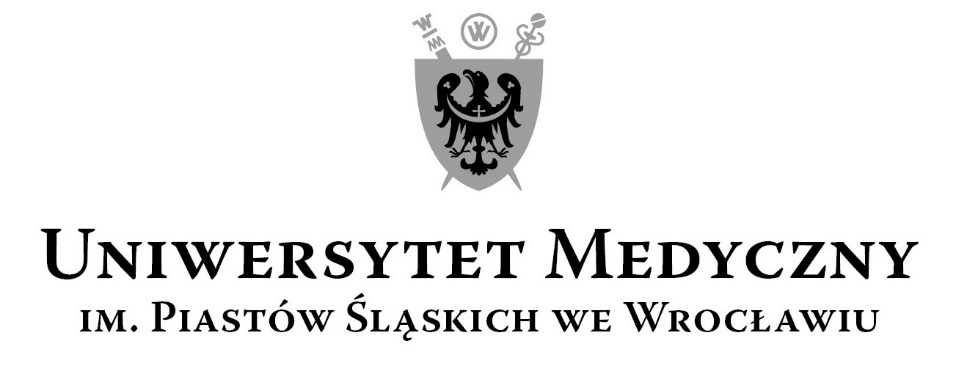 50-367 Wrocław, Wybrzeże L. Pasteura 1Zespół ds. Zamówień Publicznych UMWul. Marcinkowskiego 2-6, 50-368 Wrocławfaks 71 / 784-00-44e-mail: olga.bak@umed.wroc.pl50-367 Wrocław, Wybrzeże L. Pasteura 1Zespół ds. Zamówień Publicznych UMWul. Marcinkowskiego 2-6, 50-368 Wrocławfaks 71 / 784-00-44e-mail: olga.bak@umed.wroc.plLPKRYTERIAWAGA%Ilośćpkt.Sposób oceny: wzory, uzyskaneinformacje mające wpływ na ocenę1 Cena przedmiotu zamówienia 6060                  najniższa cena oferty ilość pkt.  = ------------------------------ x 60                  cena oferty badanej   2Czas odpowiedzi na konsultacje dotyczące możliwości objęcia ochroną nowych projektów - od daty przesłania do Wykonawcy założeń projektu (nie dłuższy niż 30 dni)1010do 14 dni - 10 pkt.od 15 do 19 dni – 5 pkt.od 20 do 30 dni - 0 pkt.3Doświadczenie zawodowe co najmniej jednej osoby z uprawnieniami rzecznika patentowego, który w okresie ostatnich 3 lat przed terminem składania ofert a jeżeli okres prowadzenia działalności jest krótszy – w tym okresie, przygotował co najmniej 5 zgłoszeń patentowych 
w procedurze krajowej, z zakresu biologii, biotechnologii, chemii, medycyny lub farmacji.1010      liczba zgłoszeń z oferty  badanejilość pkt.  = -----------------------------------   x 10                     najwyższa liczba zgłoszeń     


Przy podaniu większej ilości osób w Wykazie doświadczenia zawodowego osób 
z uprawnieniami rzecznika patentowego, wyznaczonych do realizacji zamówienia, ilość zgłoszeń patentowych sumuje się a potem dzieli przez liczbę osób.4Doświadczenie zawodowe co najmniej jednej osoby z uprawnieniami rzecznika patentowego, który w okresie ostatnich 3 lat przed terminem składania ofert, a jeżeli okres prowadzenia działalności jest krótszy – w tym okresie przygotował co najmniej 5 zgłoszeń patentowych 
w procedurze PCT, z zakresu biologii, biotechnologii, chemii, medycyny lub farmacji.2020      liczba zgłoszeń z oferty  badanejilość pkt.  = -----------------------------------    x 20                     najwyższa liczba zgłoszeń     


Przy podaniu większej ilości osób w Wykazie doświadczenia zawodowego osób 
z uprawnieniami rzecznika patentowego, ilość zgłoszeń patentowych sumuje się a potem dzieli przez liczbę osób.Razem:100100Ilość pkt. oferty = suma ilości pkt. 
w poszczególnych kryteriach 1-4Formularz ofertowy - wzórWykaz osób - wzórWykaz usług - wzórOświadczenie w sprawie braku podstaw do wykluczenia i w sprawie spełnienia warunków udziału w postępowaniu - wzórOświadczenie o przynależności lub braku przynależności do tej samej grupy kapitałowej - wzórWykaz doświadczenia zawodowego osób z uprawnieniami rzecznika patentowego, wyznaczonych do realizacji zamówienia - wzórWzór umowyLp.Nazwa przedmiotu zamówieniaSzacunkowa liczba zamówień / godzin
w ramach umowyCena jedn. netto[PLN]zamówienia /godzinyCena jedn. brutto[PLN]zamówienia /godzinyWartość netto PLNkol. 3x4VATw %Wartość brutto PLN kol. 6+712345678	Usługa opracowania dokumentacji zgłoszeniowej oraz obsługi zgłoszenia obejmująca przygotowanie dokumentacji na podstawie materiałów dostarczonych przez twórców, wstępne badanie, pozwalające na ocenę szans uzyskanie ochrony, dokonanie zgłoszenia w urzędzie patentowym, korespondencję z urzędem patentowym, przekazywanie korespondencji z urzędem patentowym oraz zawiadamianie o opłatach. Opracowywanie dokumentacji może wymagać spotkania z twórcą w siedzibie Zamawiającego12…………..……………………………….…%………………….Usługa opracowania dokumentacji zgłoszeniowej na podstawie wstępnego opisu lub jako kontynuacja zgłoszeń wynalazków z tej samej grupy oraz obsługi zgłoszenia obejmująca przygotowanie dokumentacji, dokonanie zgłoszenia w urzędzie patentowym, korespondencję z urzędem patentowym, przekazywanie korespondencji z urzędem patentowym oraz zawiadamianie o opłatach. Opracowywanie dokumentacji może wymagać spotkania z twórcą w siedzibie Zamawiającego.12…………..……………………………….…%………………….Usługa obsługi zgłoszenia polegająca na przygotowaniu odwołania/odpowiedzi na postanowienie lub ponowne rozpatrzenie sprawy zakończonej decyzją, tzw. obrona zgłoszeń, w tym przygotowanie odpowiedzi na zarzuty urzędu patentowego, dotyczące zgłoszonych rozwiązań (w tym zarzuty stawiane rozwiązaniom zgłaszanym wcześniej przez za-mawiającego). Obsługa zgłoszenia obejmuje także dokonywanie czynności związanych z uzyskaniem i z zachowaniem praw wyłącznych dla rozwiązań podlegających ochronie i przeciwdziałanie ich naruszeniu tj. występowanie jako pełnomocnik w postępowaniu przed urzędem patentowym, sądami i organami orzekającymi w sprawach własności przemysłowej. 12…………..……………………………….…%………………….	Usługa konsultacji dotyczących możliwości objęcia ochroną nowych projektów, konsultacje projektów planowanych do zgłoszeń w procedurach międzynarodowych, konsultacje w postępowaniu międzynarodowym. Usługa konsultacji obejmuje doradztwo i wsparcie przy przygotowaniu wniosków o dofinansowanie ochrony, pomoc zainteresowanym pracownikom Zamawiającego w przeprowadzaniu badań patentowych w literaturze patentowej - przy nowo podejmowanych pracach badawczych, celem rozeznania i ustalania właściwego stanu techniki, pomoc pracownikom Zamawiającego w opracowywaniu umów z zakresu ochrony własności przemysłowej, umów licencyjnych, a także udział w rokowaniach z kontrahentami krajowymi i zagranicznymi oraz współpraca przy realizacji tych umów.48 h…………..……………………………….…%………………….Łączna wartość (suma pozycji od 1 do 4 po uwzględnieniu szacunkowej liczby zamówień)………………….…%………………….Słownie brutto PLN…………………………………………………………………………………………………………………..…………………………………………………………………………………………………………………..…………………………………………………………………………………………………………………..…………………………………………………………………………………………………………………..…………………………………………………………………………………………………………………..…………………………………………………………………………………………………………………..Czas odpowiedzi na konsultacje dotyczące możliwości objęcia ochroną nowych projektów - od daty przesłania do Wykonawcy założeń projektu (nie dłuższy niż 30 dni)zadeklarowany przez Wykonawcę do ………  dni zadeklarowany przez Wykonawcę do ………  dni zadeklarowany przez Wykonawcę do ………  dni zadeklarowany przez Wykonawcę do ………  dni zadeklarowany przez Wykonawcę do ………  dni zadeklarowany przez Wykonawcę do ………  dni Lp. Przedmiot (numery zgłoszeń i ich tytuły oraz wskazanie dziedziny)Wartość brutto usługi 
w PLNPodmiot, na rzecz   którego usługa była/jest wykonana(nazwa, adres)Termin realizacji Data rozpoczęcia:  (dd/mm/rrrr); Data zakończenia (dd/mm/rrrr); L.p.Imię i NazwiskoPosiadane uprawnienia / wykształcenie – wymagane przez Zamawiającego
Nr wpisu do rejestru rzeczników patentowychKwalifikacje zawodoweUprawnieniaWykształcenieZakres czynnościWykonywanych przy realizacji zamówieniaInformacja 
o podstawiedysponowania osobąosoba o uprawnieniach rzecznika patentowego 
i o wykształceniu biotechnologicznymosoba o uprawnieniach rzecznika patentowego 
i o wykształceniu biotechnologicznymosoba o uprawnieniach rzecznika patentowego 
i o wykształceniu biotechnologicznymosoba o uprawnieniach rzecznika patentowego
i o wykształceniu chemicznymosoba
o uprawnieniach rzecznika patentowego i stopniu naukowym doktora 
z dziedzin life science, w szczególności biotechnologii, chemii, medycyny lub farmacjiOsoba o uprawnieniach europejskiego rzecznika patentowegoosoba o uprawnieniach europejskiego rzecznika patentowegoOsoba o uprawnieniach europejskiego rzecznika patentowegoDoświadczenie zawodowe co najmniej jednej osoby z uprawnieniami rzecznika patentowego, który w okresie ostatnich 3 lat przed terminem składania ofert, a jeżeli okres prowadzenia działalności jest krótszy – w tym okresie, przygotował co najmniej 5 zgłoszeń patentowych w procedurze krajowej, z zakresu biologii, biotechnologii, chemii, medycyny lub farmacjiDoświadczenie zawodowe co najmniej jednej osoby z uprawnieniami rzecznika patentowego, który w okresie ostatnich 3 lat przed terminem składania ofert, a jeżeli okres prowadzenia działalności jest krótszy – w tym okresie, przygotował co najmniej 5 zgłoszeń patentowych w procedurze krajowej, z zakresu biologii, biotechnologii, chemii, medycyny lub farmacjiDoświadczenie zawodowe co najmniej jednej osoby z uprawnieniami rzecznika patentowego, który w okresie ostatnich 3 lat przed terminem składania ofert, a jeżeli okres prowadzenia działalności jest krótszy – w tym okresie, przygotował co najmniej 5 zgłoszeń patentowych w procedurze krajowej, z zakresu biologii, biotechnologii, chemii, medycyny lub farmacjiDoświadczenie zawodowe co najmniej jednej osoby z uprawnieniami rzecznika patentowego, który w okresie ostatnich 3 lat przed terminem składania ofert, a jeżeli okres prowadzenia działalności jest krótszy – w tym okresie, przygotował co najmniej 5 zgłoszeń patentowych w procedurze krajowej, z zakresu biologii, biotechnologii, chemii, medycyny lub farmacjiDoświadczenie zawodowe co najmniej jednej osoby z uprawnieniami rzecznika patentowego, który w okresie ostatnich 3 lat przed terminem składania ofert, a jeżeli okres prowadzenia działalności jest krótszy – w tym okresie, przygotował co najmniej 5 zgłoszeń patentowych w procedurze krajowej, z zakresu biologii, biotechnologii, chemii, medycyny lub farmacjiDoświadczenie zawodowe co najmniej jednej osoby z uprawnieniami rzecznika patentowego, który w okresie ostatnich 3 lat przed terminem składania ofert, a jeżeli okres prowadzenia działalności jest krótszy – w tym okresie, przygotował co najmniej 5 zgłoszeń patentowych w procedurze krajowej, z zakresu biologii, biotechnologii, chemii, medycyny lub farmacjiDoświadczenie zawodowe co najmniej jednej osoby z uprawnieniami rzecznika patentowego, który w okresie ostatnich 3 lat przed terminem składania ofert, a jeżeli okres prowadzenia działalności jest krótszy – w tym okresie, przygotował co najmniej 5 zgłoszeń patentowych w procedurze krajowej, z zakresu biologii, biotechnologii, chemii, medycyny lub farmacjiDoświadczenie zawodowe co najmniej jednej osoby z uprawnieniami rzecznika patentowego, który w okresie ostatnich 3 lat przed terminem składania ofert, a jeżeli okres prowadzenia działalności jest krótszy – w tym okresie, przygotował co najmniej 5 zgłoszeń patentowych w procedurze krajowej, z zakresu biologii, biotechnologii, chemii, medycyny lub farmacjiDoświadczenie zawodowe co najmniej jednej osoby z uprawnieniami rzecznika patentowego, który w okresie ostatnich 3 lat przed terminem składania ofert, a jeżeli okres prowadzenia działalności jest krótszy – w tym okresie, przygotował co najmniej 5 zgłoszeń patentowych w procedurze krajowej, z zakresu biologii, biotechnologii, chemii, medycyny lub farmacjiL.p.Imię i NazwiskoWykształcenieUprawnieniaTerminy realizacji Data rozpoczęcia:  (dd/mm/rrrr); Data zakończenia (dd/mm/rrrr); Ilość zgłoszeń patentowych zadeklarowanych przez Wykonawcę (opisać każde zgłoszenie osobno, 
w tym numer zgłoszenia, tytuł, zakres)Zakres zgłoszeń patentowychRodzaj proceduryKwalifikacje zawodoweDoświadczenie zawodowe co najmniej jednej osoby z uprawnieniami rzecznika patentowego, który w okresie ostatnich lat przed terminem składania ofert, a jeżeli okres prowadzenia działalności jest krótszy – w tym okresie, przygotował co najmniej 5 zgłoszeń patentowych w procedurze PCT, z zakresu biologii, biotechnologii, chemii , medycyny lub farmacjiDoświadczenie zawodowe co najmniej jednej osoby z uprawnieniami rzecznika patentowego, który w okresie ostatnich lat przed terminem składania ofert, a jeżeli okres prowadzenia działalności jest krótszy – w tym okresie, przygotował co najmniej 5 zgłoszeń patentowych w procedurze PCT, z zakresu biologii, biotechnologii, chemii , medycyny lub farmacjiDoświadczenie zawodowe co najmniej jednej osoby z uprawnieniami rzecznika patentowego, który w okresie ostatnich lat przed terminem składania ofert, a jeżeli okres prowadzenia działalności jest krótszy – w tym okresie, przygotował co najmniej 5 zgłoszeń patentowych w procedurze PCT, z zakresu biologii, biotechnologii, chemii , medycyny lub farmacjiDoświadczenie zawodowe co najmniej jednej osoby z uprawnieniami rzecznika patentowego, który w okresie ostatnich lat przed terminem składania ofert, a jeżeli okres prowadzenia działalności jest krótszy – w tym okresie, przygotował co najmniej 5 zgłoszeń patentowych w procedurze PCT, z zakresu biologii, biotechnologii, chemii , medycyny lub farmacjiDoświadczenie zawodowe co najmniej jednej osoby z uprawnieniami rzecznika patentowego, który w okresie ostatnich lat przed terminem składania ofert, a jeżeli okres prowadzenia działalności jest krótszy – w tym okresie, przygotował co najmniej 5 zgłoszeń patentowych w procedurze PCT, z zakresu biologii, biotechnologii, chemii , medycyny lub farmacjiDoświadczenie zawodowe co najmniej jednej osoby z uprawnieniami rzecznika patentowego, który w okresie ostatnich lat przed terminem składania ofert, a jeżeli okres prowadzenia działalności jest krótszy – w tym okresie, przygotował co najmniej 5 zgłoszeń patentowych w procedurze PCT, z zakresu biologii, biotechnologii, chemii , medycyny lub farmacjiDoświadczenie zawodowe co najmniej jednej osoby z uprawnieniami rzecznika patentowego, który w okresie ostatnich lat przed terminem składania ofert, a jeżeli okres prowadzenia działalności jest krótszy – w tym okresie, przygotował co najmniej 5 zgłoszeń patentowych w procedurze PCT, z zakresu biologii, biotechnologii, chemii , medycyny lub farmacjiDoświadczenie zawodowe co najmniej jednej osoby z uprawnieniami rzecznika patentowego, który w okresie ostatnich lat przed terminem składania ofert, a jeżeli okres prowadzenia działalności jest krótszy – w tym okresie, przygotował co najmniej 5 zgłoszeń patentowych w procedurze PCT, z zakresu biologii, biotechnologii, chemii , medycyny lub farmacjiDoświadczenie zawodowe co najmniej jednej osoby z uprawnieniami rzecznika patentowego, który w okresie ostatnich lat przed terminem składania ofert, a jeżeli okres prowadzenia działalności jest krótszy – w tym okresie, przygotował co najmniej 5 zgłoszeń patentowych w procedurze PCT, z zakresu biologii, biotechnologii, chemii , medycyny lub farmacjiL.p.Imię i NazwiskoWykształcenieUprawnieniaTerminy realizacji Data rozpoczęcia:  (dd/mm/rrrr); Data zakończenia (dd/mm/rrrr); Ilość zgłoszeń patentowych zadeklarowanych przez Wykonawcę (opisać każde zgłoszenie osobno, 
w tym numer zgłoszenia, tytuł, zakres)Zakres zgłoszeń patentowychRodzaj proceduryKwalifikacje zawodowe